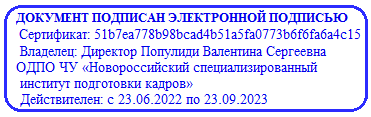 «УТВЕРЖДАЮ»                                                                                                                                                                                                                Директор  ОДПО ЧУ «Новороссийский специализированный институт подготовки кадров»                                                                                                                                                                                                             В.С. Популиди                                                                                                                                                                                                                                                                                                                                                                                                                                                            01.03.2022г ПОЛОЖЕНИЕ О ПРАВИЛАХ ПРИЕМА СЛУШАТЕЛЕЙ НА ОБУЧЕНИЕ В ОДПО ЧУ «НОВОРОССИЙСКИЙ СПЕЦИАЛИЗИРОВАННЫЙ ИНСТИТУТ ПОДГОТОВКИ КАДРОВ» Г. НовороссийскНормативные ссылкиНастоящее Положение о Правилах приема слушателей на обучение (далее - Положение) разработано в соответствии со следующими нормативными документами:Федеральным законом от 29 декабря 2012г. № 273 – ФЗ «Об образовании в Российской Федерации»;Приказом Министерства образования и науки Российской Федерации от 01 июля 2013 г. № 499 «Об утверждении Порядка организации и осуществления образовательной деятельности по дополнительным профессиональным программам»;Постановлением Правительства РФ от 15.08.2003 г. № 706 «Об утверждении Правил оказания платных образовательных услуг»;Правилами внутреннего трудового распорядка ОДПО ЧУ «Новороссийский специализированный институт подготовки кадров»Уставом ОДПО ЧУ «Новороссийский специализированный институт подготовки кадров».Термины, определения и сокращенияВ Положении применяются следующие термины и определения:Дополнительное образование – вид образования, который направлен на всестороннее удовлетворение образовательных потребностей человека в интеллектуальном, духовно-нравственном, физическом и (или) профессиональном совершенствовании, не сопровождается повышением уровня образования.Заказчик – физическое и (или) юридическое лицо, имеющее намерение заказать, либо заказывающее платные образовательные услуги для себя или иных лиц на основании договора.Исполнитель – организация, осуществляющая образовательную деятельность и предоставляющая платные образовательные услуги обучающемуся (к организации, осуществляющей образовательную деятельность, приравниваются индивидуальные предприниматели, осуществляющие образовательную деятельность).Слушатель (обучающийся) – лицо, зачисленное на обучение и осваивающее дополнительную профессиональную программу.Платные образовательные услуги - осуществление образовательной деятельности по заданиям и за счет средств физических и (или) юридических лиц по договорам об образовании, заключаемым при приеме на обучение.Программа повышения квалификации – это программа, направленная на совершенствование и (или) получение новой компетенции, необходимой для профессиональной деятельности, и (или) повышение профессионального уровня в рамках имеющейся квалификации.Программа профессиональной переподготовки – это программа, направленная на получение компетенции, необходимой для выполнения нового вида профессиональной деятельности.Дополнительная общеразвивающая программа - программа, реализующаяся   за   пределами   основных   образовательных    программ и направленная на решение задач формирования общей культуры личности, адаптации личности к жизни в обществе, создания основы для осознанного выбора и освоения профессиональных образовательных программ.Общие положенияДополнительное профессиональное образование направлено на удовлетворение образовательных и профессиональных потребностей, профессиональное развитие человека, обеспечение соответствия его квалификации меняющимся условиями профессиональной деятельности и социальной среды. Дополнительное профессиональное образование осуществляется посредством реализации дополнительных профессиональных программ (программ повышения квалификации и программ профессиональной переподготовки).    К освоению дополнительных профессиональных программ повышения квалификации и профессиональной переподготовки допускаются:лица, имеющие среднее профессиональное и (или) высшее образование;лица, получающие среднее профессиональное и (или) высшее образование.    Исполнитель предоставляет право Заказчику ознакомиться с лицензией на право ведения образовательной деятельности по конкретным направлениям обучения, Уставом, Правилами внутреннего трудового распорядка ОДПО ЧУ «Новороссийский специализированный институт подготовки кадров», настоящим Положением, а также с другими документами, регламентирующими организацию образовательного процесса.   Прием на обучение по программам дополнительного профессионального образования осуществляется без вступительных испытаний на без конкурсной основы.Порядок приема слушателей на обучение по программам дополнительного профессионального образованияПрием слушателей на обучение по программам дополнительного профессионального образования ведется в течение всего календарного года.Желающие обучаться по программам дополнительного профессионального образования предоставляют на рассмотрение следующие документы:заявку о приеме на обучение (Приложение 1);копию паспорта*;копию документа об образовании*;копию свидетельства об изменении фамилии, имени, отчества (при необходимости) *;Указанные документы допускается не предоставлять, если обучение предполагается по дополнительным общеразвивающим программамкарточка	организации (в случае заключения договора с   юридическим лицом)На основании заявки о приеме на обучение и предоставленных документов со слушателем, физическим или юридическим	лицом,Направляющим слушателя на обучение, 	заключается договор	об образовании (Приложение 2).Договор заключается в письменной форме и содержит следующие сведения:полное наименование Исполнителя;место нахождения Исполнителя;наименование или фамилия, имя, отчество (при наличии) Заказчика, телефон Заказчика;место нахождения или место жительства Заказчика;фамилия, имя, отчество (при наличии) представителя Заказчика;фамилия, имя, отчество (при наличии) слушателя,адрес его места жительства слушателя и телефон (указывается в случае оказания платных образовательных услуг в пользу обучающегося, не являющегося Заказчиком по договору и если обучающийся представил данные сведения);права, обязанности и ответственность Исполнителя, Заказчика и слушателя;полная стоимость образовательных услуг, порядок их оплаты;сведения о лицензии на осуществлениеобразовательной деятельности (наименование лицензирующего органа, номер и дата регистрации лицензии);вид, уровень и (или) направленность образовательной программы (часть образовательной программы определенного уровня, вида и (или) направленности);форма обучения;сроки освоения образовательной программы (продолжительности обучения);вид документа, выдаваемого слушателю послепорядок изменения и расторжения договора;другие необходимые сведения, связанные со спецификой оказываемых платных образовательных услуг.Порядок зачисления4.1 Зачисление слушателя на обучение оформляется приказом директора ОДПО ЧУ «Новороссийский специализированный институт подготовки кадров» на основании заключенного договора в течение 5 рабочих дней с даты заключения договора.На каждого зачисленного на обучение слушателя или на группу слушателей формируется «Личное дело», в состав которого входятследующие документы:заявка о приеме на обучение;копия паспорта*;копия документа об образовании*;копия свидетельства об изменении фамилии, имени, отчества (при необходимости);приказ о зачислении на обучение;приказ о выпуске;результаты итоговой аттестации.Возможно включать в дело другие документы, которые заказчик изъявил желание предоставить.Указанные документы допускается не предоставлять, если обучение предполагается по дополнительным общеразвивающим программамДоговор об образовании и протоколы итоговых аттестациймогут размещаться в личном деле или подшиваются в отдельные папки.Права Исполнителя, Заказчика и СлушателяИсполнитель вправе:Самостоятельно осуществлять образовательный процесс, устанавливать системы оценок, формы, порядок и периодичность проведения промежуточной аттестации Слушателя;Применять к слушателю меры поощрения и меры дисциплинарного взыскания в соответствии с законодательством Российской Федерации, учредительными документами Исполнителя, настоящим Договором и локальными нормативными актами Исполнителя;Заказчик вправе:Получать информацию от Исполнителя по вопросам организации и обеспечения надлежащего предоставления образовательных услуг, самостоятельно знакомиться с локальными актами образовательного учреждения, размещенными на сайте и знакомить с локальными актами слушателя, который обучается за счет заказчика.Слушатель вправе:Получать информацию от Исполнителя по вопросам организации и обеспечения надлежащего предоставления образовательных услуг; самостоятельно знакомиться с локальными актами образовательного учреждения, размещенными на сайте.Обращаться к Исполнителю по вопросам, касающимся образовательного процесса;Пользоваться в порядке, установленном локальныминормативными актами, имуществом Исполнителя, необходимым для освоения образовательной программы;Получать полную и достоверную информацию об оценке своих знаний, умений, навыков и компетенций, а также о критериях этой оценки.Обязанности Исполнителя, Заказчика и СлушателяИсполнитель обязан:Зачислить Слушателя, выполнившего установленные законодательством Российской Федерации, учредительными документами, локальными нормативными актами Исполнителя условия приема, в качестве Слушателя дополнительной профессиональной программы;Донести до Заказчика информацию, содержащую сведения о предоставлении платных образовательных услуг;Организовать и обеспечить надлежащее предоставление образовательных услуг, предусмотренным договором. Образовательные услуги оказываются в соответствии с федеральным государственным образовательным стандартом или федеральными государственными требованиями (при их наличии), учебным планом, в том числе индивидуальным, и расписанием занятий Исполнителя;Обеспечить Слушателю предусмотренные выбранной образовательной программой условия ее освоения;Сохранить место за Слушателем в случае пропуска занятий по уважительным причинам (с учетом оплаты услуг, предусмотренных договором);Принимать от Слушателя и (или) Заказчика плату за образовательные услуги;Обеспечить слушателю уважение человеческого достоинства, защиту от всех форм физического и психологического насилия, оскорбления личности, охрану и здоровья.Заказчик обязан:Современно вносить плату за предоставляемые Слушателю образовательные услуги в размере и порядке, определенных договором, а также предоставлять платежные документы, подтверждающие такую оплату;В случае отказа от исполнителя договора на обучение извещать Исполнителя в письменной форме;Возмещать ущерб, причиненный Слушателем имуществу Исполнителя, в соответствии с Законодательством Российской Федерации;После оказания услуг в полном объеме Исполнитель передает Заказчику подписанный со своей стороны акт сдачи-приемки оказанных услуг в течение пяти рабочих дней после окончания обучения и полной оплаты услуг по договору. В случае отсутствия претензий по качеству оказанных услуг Заказчик подписывает акт сдачи-приемки оказанных услуг и передает Исполнителю второй экземпляр.Слушатель обязан соблюдать следующие требования:Выполнять все задания, предусмотренные учебным планом, в том числе сдавать зачеты (экзамены), проходить стажировку, итоговую аттестацию и выполнять иные требования, предусмотренные учебным планом программы.Извещать Исполнителя о причинах отсутствия на занятиях;Обучаться в образовательной организации по образовательной программе с соблюдение требований, установленных федеральным государственным образовательным стандартом или федеральными государственными требованиями (при их наличии) и учебным планом, в том числе индивидуальным, Исполнителя;Соблюдать требования учредительных документов, правила внутреннего распорядка и иные локальные нормативные акты Исполнителя;С уважением относится к профессорско-преподавательскому составу и сотрудникам Исполнителя, не допускать никаких форм физического и психологического насилия, оскорбление личности, покушения на их жизнь и здоровье;Бережно относится к имуществу Исполнителя.Приложение 1Форма заявки на обучение от физического лицаДиректору  ОДПО ЧУ «Новороссийскийспециализированный институтподготовки кадров»В.С.Популиди                                                                                                                                                                                                                   	                         ЗаявкаПрошу обучить меня по следующим направлениям:Подтверждаю, что ознакомился на сайте ОДПО ЧУ «Новороссийский специализированный институт подготовки кадров» с:уставом образовательного учреждениялицензией на право ведения образовательной деятельностиправилами внутреннего распорядка для обучающихсяположениями: о приеме, отчислении, переводе, восстановлении, дистанционном обучении, промежуточной и итоговой аттестации, выдачи документов об образовании, об оказании платных образовательных услуги согласен на обработку моих персональных данныхФамилия, имя, отчество;Место, год и дата рождения;Адрес по прописке;Адрес проживания (реальный);Паспортные данные (серия, номер паспорта, кем и когда выдан);Информация об образовании (наименование образовательного учреждения, сведения о документах, подтверждающие образование: наименование, номер, дата выдачи, специальность);Данные о повышении квалификации.а именно на совершение действий, предусмотренных в пункте 3 статьи 3 Федерального закона "О персональных данных", содержащихся в настоящем заявлении, с учетом требований действующего законодательства Российской Федерации, с использованием средств автоматизации. Настоящее согласие дается до истечения сроков хранения соответствующей информации или документов, содержащих вышеуказанную информацию, определяемых в соответствии с законодательством Российской Федерации, после чего может быть отозвано путем направления мною соответствующего письменного уведомления в исполнительный орган не менее чем за три месяца до даты отзыва согласия.Контактный телефон:  	Электронная почта: 	Подпись	 		Дата	 	Форма заявки на обучение от юридического лица  Директору  ОДПО ЧУ «Новороссийскийспециализированный институтподготовки кадров»                                                                                                                             В.С.Популиди                                                                                                                                                                                                                                                                                                                           ЗАЯВКАПросим обучить наших сотрудников по следующим направлениям:Подтверждаю, что обязуюсь ознакомить вышеперечисленных сотрудников на сайте ОДПО ЧУ «Новороссийский специализированный институт подготовки кадров»  с:уставом образовательного учреждениялицензией на право ведения образовательной деятельностиправилами внутреннего распорядка для обучающихсяположениями: о приеме, отчислении, переводе, восстановлении, дистанционном обучении, промежуточной и итоговой аттестации, выдачи документов об образовании, об оказании платных образовательных услугОтветственный за организацию обучения (ФИО):  	Контактный телефон:  		 Электронная почта: 	РуководительПриложение 2      Форма договора об образовании для юридических лицДОГОВОР №	-20___об образовании по дополнительным образовательным программамг. Новороссийск                                        «______» 20_______Организация дополнительного профессионального образования частное учреждение «Новороссийский специализированный институт подготовки кадров», осуществляющее образовательную деятельность на основании лицензии регистрационный номер 10414, выданной  Министерством образования, науки и молодёжной политики Краснодарского края 25.02.2022 г. бессрочно, в лице директора Популиди Валентины Сергеевны, действующего на основании Устава, именуемое в дальнейшем Исполнитель, с одной стороны, и___________в лице ____________ , действующего на основании Устава, далее – Заказчик, с другой стороны, заключили настоящий договор о нижеследующем:Предмет договораИсполнитель обязуется предоставить, а Заказчик обязуется оплатить подготовку Обучающихся в количестве (количество обучающихся) человека по (название программы)	в соответствии с учебными планами и программами Исполнителя.Период обучения в соответствии с рабочим учебным планом составляет с 	по	. Длительность обучения –	часов.Форма обучения –	(очно или дистанционно).После прохождения Обучающимся полного курса обучения и успешной итоговой аттестации выдается документ об окончании обучения установленного образца (диплом о профессиональной переподготовке, удостоверение о повышении квалификации и т.д.).Место оказания услуг – Краснодарский край, г. Новороссийск, ул. Дзержинского, д.136Права Исполнителя и ЗаказчикаИсполнитель вправе:Самостоятельно осуществлять образовательный процесс, выбирать системы оценок, формы, порядок и периодичность промежуточной аттестации Обучающегося.Применять к Обучающемуся меры поощрения и меры дисциплинарного взыскания в соответствии с законодательством Российской Федерации, учредительными документами Исполнителя, настоящим Договором и локальными нормативными актами Исполнителя.Заказчик вправе:Получать информацию от Исполнителя по вопросам организации и обеспечения надлежащего исполнения услуг, предусмотренных разделом 1 настоящего Договора.Обязанности Исполнителя и ЗаказчикаИсполнитель обязан:Зачислить Обучающегося, выполнившего установленные законодательством Российской Федерации, учредительными документами, локальными нормативными актами Исполнителя условия приема в качестве обучающегося (слушателя курсовой подготовки).Ознакомить Обучающегося с учредительными документами Исполнителя, наличием (отсутствием) государственной аккредитации по образовательной программе, избранной Обучающимся.Организовать и обеспечить надлежащее предоставление образовательных услуг, предусмотренных разделом 1 настоящего Договора. Образовательные услуги оказываются в соответствии с федеральным государственным образовательным стандартом, учебным планом и расписанием занятий Исполнителя.Создать Обучающемуся необходимые условия для освоения выбранной образовательной программы.Сохранить место за Обучающимся в случае пропуска занятий по уважительным причинам (с учетом оплаты услуг, предусмотренных разделом 1 настоящего Договора).Принимать от Заказчика оплату за образовательные услуги.Проявлять уважение к личности Обучающегося, не допускать физического и психологического насилия, обеспечить условия укрепления нравственного, физического и психологического здоровья, эмоционального благополучия Обучающегося с учетом его индивидуальных особенностей.Заказчик обязан:Своевременно внести плату за предоставляемые Обучающемуся образовательные услуги, указанные в разделе 1 настоящего Договора, в размере и порядке, определенным настоящим Договором, а также предоставлять платежные документы, подтверждающие такую оплату;Стоимость услуг, сроки и порядок их оплатыПолная стоимость платных образовательных услуг за весь период обучения Обучающихся составляет	( ) рублей 00 копеек. НДС не облагается, в связи с применением Исполнителем упрощенной системы налогообложения, в соответствии со ст. 346.11 Налогового кодекса Российской Федерации.Увеличение стоимости образовательных услуг после заключения Договора не допускается.Оплата производится в размере 100% не позднее 5 рабочих дней в безналичном порядке на расчетный счет Исполнителя с момента выставления счёта Исполнителем (данный пункт договора может быть изменен по договоренности сторон).Основания изменения и расторжения договораУсловия, на которых заключен настоящий договор, могут быть изменены по соглашению Сторон или в соответствии с законодательствомРоссийской Федерации.Настоящий договор может быть расторгнут по соглашению сторон.Настоящий договор может быть расторгнут по инициативе Исполнителя в одностороннем порядке в случаях:-установления нарушения порядка приема в образовательную организацию, повлекшего по вине Обучающегося его незаконное зачисление в эту образовательную организацию;-просрочки оплаты стоимости платных образовательных услуг;-невозможности надлежащего исполнения обязательств по оказанию платных образовательных услуг вследствие действий (бездействия) Обучающегося; в иных случаях, предусмотренных законодательством Российской Федерации.Исполнитель вправе отказаться от исполнения обязательств по договору при условии полного возмещения Обучающемуся убытков.Ответственность Исполнителя и ЗаказчикаЗа неисполнение или ненадлежащее исполнение своих обязательств по Договору Стороны несут ответственность, предусмотренную Договором и законодательством Российской Федерации.При обнаружении недостатка образовательных услуг, в том числе оказания их не в полном объеме, предусмотренном образовательными программами (частью образовательной программы), Заказчик вправе по своему выбору потребовать:Безвозмездного оказания образовательных услуг.Соразмерного уменьшения стоимости оказанных образовательныхуслуг.Возмещения понесенных им расходов по устранению недостатковоказанных образовательных услуг своими силами или третьими лицами.Заказчик вправе отказаться от исполнения Договора и потребовать полного возмещения убытков, если в недельный срок недостатки образовательных услуг не устранены Исполнителем. Заказчик также вправе отказаться от исполнения Договора, если им обнаружен существенный недостаток оказанных образовательных услуг или иные существенные отступления от условий Договора.Если Исполнитель нарушил сроки оказания образовательных услуг (сроки начала и (или) окончания оказания образовательных услуг и (или) промежуточные сроки оказания образовательной услуги) либо если во время оказания образовательных услуг стало очевидным, что они не будут осуществлены в срок, Заказчик вправе по своему выбору:-назначить Исполнителю новый срок, в течение которого Исполнитель должен приступить к оказанию образовательных услуг и (или) закончить оказание образовательных услуг;-потребовать уменьшения стоимости образовательных услуг;-расторгнуть договор.Если Заказчик не оплатил стоимость образовательных услуг, Исполнитель имеет право не выдавать документ об окончании обучения Обучающемуся до момента оплаты (поступления денежных средств на счет Исполнителя), а также требовать возмещения затрат, связанных с предоставленной образовательной услугой согласно законодательству РФ.Срок действия договора7.1. Договор вступает в силу со дня его заключения Сторонами и действует до полного исполнения Сторонами обязательств. Договор действителен до _______________ г.Заключительные положенияИсполнитель вправе снизить стоимость платных образовательных услуг по договору Обучающемуся, достигшему успехов в учебе и (или) научной деятельности, а также нуждающемуся в социальной помощи. Основания и порядок снижения стоимости платных образовательных услуг устанавливается локальным нормативным актом Исполнителя и доводится до сведения Обучающегося.Сведения, указанные в настоящем Договоре, соответствуют информации, размещенной на официальном сайте Исполнителя в сети «Интернет» на дату заключения договора.Под периодом предоставления образовательных услуг (периодом обучения) понимается промежуток времени с даты издания приказа о зачислении Обучающегося в образовательную организацию до даты издания приказа об окончании обучения или отчисления Обучающегося из образовательной организации.Настоящий договор составлен в 2 экземплярах, по одному для каждой из сторон. Все экземпляры имеют одинаковую юридическую силу. Изменения и дополнения настоящего Договора могут производиться только в письменной форме и подписываться уполномоченными представителями сторон.Изменения Договора оформляются дополнительными соглашениями к Договору.Персональные данные заказчика, обучающихся и порядок их обработкиИсполнитель осуществляет обработку (сбор, запись, систематизацию, накопление, хранение, уточнение, обновление, изменение, извлечение, использование, передачу (распространение, предоставление, доступ), обезличивание, блокирование, удаление, уничтожение) персональных данных Заказчика и Обучающихся (ФИО, адреса проживания, паспортных данных, года рождения, месяца рождения, даты рождения, места рождения, мобильного телефона, электронной почты, данных об образовании), с использованием средств автоматизации или без использования таковых, в целях исполнения настоящего договора в соответствии с требованиями Федерального закона от 27.07.2006 года 152-ФЗ "О персональных данных" (часть 2 статьи 6).Указанные персональные данные предоставляются Заказчиком и Обучающимися и обрабатываются Исполнителем в период действия договора и (или) до окончания действия обязательств Сторон в целях исполнения настоящего договора на оказание услуг связи, осуществления расчета за услуги связи, рассмотрения заявлений и предложений, осуществлении информационно- справочного обслуживания, информирования о новых услугах, специальных акциях и предложениях, передачи персональных данных Заказчика и Обучающихся в органы государственной власти и правоохранительные органы по запросам таких органов.Хранение Исполнителем персональных данных в форме, позволяющей определить субъект персональных данных, осуществляется не более 3х лет или до подачи заявления об отзыве согласия на обработку персональных данных.9.4   Исполнитель в период действия договора и до окончания действия обязательств Сторон обеспечивает конфиденциальность персональных данных, а по достижению предельных сроков хранения документации, содержащих такие сведения, установленных в соответствии с законодательством для целей хранения, - их уничтожение.Политика в отношении обработки персональных данных Заказчика и Обучающихся размещена на сайте Исполнителя www.viki_center в разделе«Лицензия, локальные акты».Согласие на обработку персональных данных находится в Приложении №2 к настоящему Договору.Адреса и реквизиты сторонПриложение № 1 к договоруот___________20_____Список сотрудников, направляемых на обучениеПриложение № 2 к договору №_____20от  	Список сотрудников, подтверждающих согласие на обработку персональных данныхФорма договора об образовании для физических лицДОГОВОР №	20(для физ. лиц)об образовании по дополнительным образовательным программамг. Новороссийск                                                                                                «	»	20___ г.Организация дополнительного профессионального образования частное учреждение «Новороссийский специализированный институт подготовки кадров», осуществляющее образовательную деятельность на основании лицензии регистрационный номер 10414, выданной  Министерством образования, науки и молодёжной политики Краснодарского края 25.02.2022 г. бессрочно, в лице директора _____________________, действующего на основании Устава, именуемое в дальнейшем Исполнитель, с одной стороны, и___________, именуемое в дальнейшем Заказчик, с другой стороны, заключили настоящий договор о нижеследующем:Предмет договораИсполнитель обязуется предоставить, а Обучающийся обязуется оплатить обучение по программе -	в соответствии с учебными планами и программами Исполнителя.Срок освоения программы на момент подписания договора составляет 	часов.Срок обучения в соответствии с рабочим (индивидуальным) учебным планом составляет с	по	г. Форма обучения –	.После прохождения Обучающимся полного курса обучения и успешной итоговой аттестации ему выдается документ установленного (указывается наименование документа, например – диплом о профессиональной переподготовке) образца.Обучающемуся, не прошедшему итоговой аттестации или получившему на итоговой аттестации неудовлетворительные результаты, а также Обучающемуся, освоившему часть образовательной программы и (или) отчисленным из организации, осуществляющей образовательную деятельность, выдается справка об обучении или о периоде обучения по образцу, самостоятельно устанавливаемому организацией, осуществляющей образовательную деятельность.Права Исполнителя, Обучающегося1Исполнитель вправе:Самостоятельно осуществлять образовательный процесс, выбирать системы оценок, формы, порядок и периодичность промежуточной аттестации Обучающегося.Применять к Обучающемуся меры поощрения и меры дисциплинарного взыскания в соответствии с законодательством Российской Федерации.____________________________________ 1 Стороны по своему усмотрению вправе дополнить настоящий раздел иными условиямучредительными документами Исполнителя, настоящим Договором и локальными нормативными актами Исполнителя.Обучающийся вправе получать информацию от Исполнителя по вопросам организации и обеспечения надлежащего исполнения услуг, предусмотренных разделом I настоящего Договора.Обучающемуся предоставляются академические права в соответствии с частью 1 статьи 34 Федерального закона от 29 декабря 2012 г. № 273-ФЗ «Об образовании в Российской Федерации». Обучающийся также вправе:Получать информацию от Исполнителя по вопросам организации и обеспечения надлежащего исполнения услуг, предусмотренных разделом I настоящего Договора.Обращаться к работникам Исполнителя по вопросам, касающимся образовательного процесса.Пользоваться имуществом Исполнителя, необходимым для освоения образовательной программы.Получать образовательные услуги, предоставляемые Исполнителем и не входящие в образовательную программу, на основании отдельного договора.Принимать участие в социально-культурных, оздоровительных и иных мероприятиях, организованных Исполнителем.Получать полную и достоверную информацию об оценке своих знаний, умений, навыков и компетенций, а также о критериях этой оценки.Обязанности Исполнителя, Обучающегося2Исполнитель обязан:Зачислить Обучающегося, выполнившего установленные законодательством Российской Федерации, учредительными документами, локальными нормативными актами Исполнителя условия приема в качестве обучающегося (слушателя курсовой подготовки).Ознакомить Обучающегося с учредительными документами Исполнителя, наличием (отсутствием) государственной аккредитации по образовательной программе, избранной Обучающимся.Организовать и обеспечить надлежащее предоставление образовательных услуг, предусмотренных разделом 1 настоящего Договора. Образовательные услуги оказываются в соответствии с федеральным государственным образовательным стандартом, учебным планом и расписанием занятий Исполнителя.Создать Обучающемуся необходимые условия для освоения выбранной образовательной программы.Сохранить место за Обучающимся в случае пропуска занятий по уважительным причинам (с учетом оплаты услуг, предусмотренных разделом 1 настоящего Договора).Принимать от Обучающегося оплату за образовательные услуги.Проявлять уважение к личности Обучающегося, не допускать физического и психологического насилия, обеспечить условия укрепления нравственного, физического и психологического здоровья, эмоционального  благополучия Обучающегося с учетом его индивидуальных особенностей.2 Стороны по своему усмотрению вправе дополнить настоящий раздел иными условиямОбучающийся обязан:Своевременно вносить плату за предоставляемые Обучающемуся образовательные услуги, указанные в разделе 1 настоящего Договора, в размере и порядке, определенным настоящим Договором, а также предоставлять платежные документы, подтверждающие такую оплату;Соблюдать правила внутреннего распорядка Исполнителя, требования локальных нормативных актов, которые устанавливают режим занятий обучающихся, порядок регламентации образовательных отношений между Исполнителем и обучающимися и (или) их родителями (законными представителями) и оформления возникновения, приостановления и прекращения этих отношений;Уважать честь и достоинство обучающихся и работников Исполнителя.Обучающийся обязан:Посещать	занятия	согласно	учебному	расписанию.	Извещать Исполнителя о причинах отсутствия на занятиях.Выполнять	задания	для	подготовки	к	занятиям,	предусмотренным учебным планом.При поступлении в образовательную организацию и в процессе обучения, своевременно представлять и получать все необходимые документы.Обучаться в образовательной организации по образовательной программе с соблюдением требований, установленных федеральным государственным образовательным стандартом и учебным планом Исполнителя.Соблюдать требования учредительных документов Исполнителя, правила внутреннего распорядка и иные локальные нормативные акты, учебную дисциплину и общепринятые нормы поведения, в том числе, проявлять уважение к педагогическим работникам, инженерно-техническому, административно-- хозяйственному, производственному, учебно-вспомогательному, медицинскому и иному персоналу Исполнителя и другим обучающимся, не посягать на их честь и достоинство.Бережно относиться к имуществу Исполнителя, возмещать ущерб, причиненный имуществу Исполнителя, в соответствии с законодательством Российской Федерации.Стоимость услуг, сроки и порядок их оплатыПолная стоимость платных образовательных услуг за весь период обучения Обучающегося составляет   	 	 (сумма прописью) рублей 00 копеек. Увеличение стоимости образовательных услуг после заключения Договора не допускается, за исключением увеличения стоимости указанных услуг с учетом уровня инфляции, предусмотренного основными характеристиками федерального бюджета на очередной финансовый год и плановый период.Оплата производится не позднее 5 рабочих дней в безналичном порядке на расчетный счет Исполнителя с момента подписания настоящего договора.Основания изменения и расторжения договораУсловия, на которых заключен настоящий договор, могут быть изменены по соглашению Сторон или в соответствии с законодательством Российской Федерации.Настоящий договор может быть расторгнут по соглашению сторон.Настоящий договор может быть расторгнут по инициативе Исполнителя в одностороннем порядке в случаях:установления нарушения порядка приема в образовательную организацию, повлекшего по вине Обучающегося его незаконное зачисление в эту образовательную организацию;просрочки оплаты стоимости платных образовательных услуг;невозможности надлежащего исполнения обязательств по оказанию платных образовательных услуг вследствие действий (бездействия) Обучающегося; в иных случаях, предусмотренных законодательством Российской Федерации.Исполнитель вправе отказаться от исполнения обязательств по договору при условии полного возмещения Обучающемуся убытков.Обучающийся вправе отказаться от исполнения настоящего договора при условии оплаты Исполнителю фактически понесенных им расходов.Ответственность Исполнителя, ОбучающегосяЗа неисполнение или ненадлежащее исполнение своих обязательств по Договору Стороны несут ответственность, предусмотренную Договором и законодательством Российской Федерации.При обнаружении недостатка образовательных услуг, в том числе оказания их не в полном объеме, предусмотренном образовательными программами (частью образовательной программы), Заказчик вправе по своему выбору потребовать:Безвозмездного оказания образовательных услуг.Соразмерного уменьшения стоимости оказанных образовательных услуг.Возмещения понесенных им расходов по устранению недостатков оказанных образовательных услуг своими силами или третьими лицами.Заказчик вправе отказаться от исполнения Договора и потребовать полного возмещения убытков, если в недельный срок недостатки образовательных услуг не устранены Исполнителем. Заказчик также вправе отказаться от исполнения Договора, если им обнаружен существенный недостаток оказанных образовательных услуг или иные существенные отступления от условий Договора.Если Исполнитель нарушил сроки оказания образовательных услуг (сроки начала и (или) окончания оказания образовательных услуг и (или) промежуточные сроки оказания образовательной услуги) либо если во время оказания образовательных услуг стало очевидным, что они не будут осуществлены в срок, Заказчик вправе по своему выбору:Назначить Исполнителю новый срок, в течение которого Исполнитель должен приступить к оказанию образовательных услуг и (или) закончить оказание образовательных услуг;Потребовать уменьшения стоимости образовательных услуг;Расторгнуть договор.Если Заказчик не оплатил стоимость образовательных услуг, Исполнитель имеет право не выдавать документ об окончании обучения Обучающемуся до момента оплаты (поступления денежных средств на счет Исполнителя), а также требовать возмещения затрат, связанных с предоставленной образовательной услугой.Заключительные положения 7.1     Исполнитель вправе снизить стоимость платных образовательных услуг по договору Обучающемуся, достигшему успехов в учебе и (или) научной деятельности, а также нуждающемуся в социальной помощи. Основания и порядок снижения стоимости платных образовательных услуг устанавливается локальным нормативным актом Исполнителя и доводится до сведения Обучающегося.7.2.        Сведения, указанные в настоящем Договоре, соответствуют информации, размещенной на официальном сайте Исполнителя в сети «Интернет» на дату заключения договора.7.3.       Под периодом предоставления образовательных услуг (периодом обучения) понимается промежуток времени с даты издания приказа о зачислении Обучающегося в образовательную организацию до даты издания приказа об окончании обучения или отчисления Обучающегося из образовательной организации.Настоящий договор составлен в 2 экземплярах, по одному для каждой из сторон. Все экземпляры имеют одинаковую юридическую силу. Изменения и дополнения настоящего Договора могут производиться только в письменной форме и подписываться уполномоченными представителями сторон.Изменения Договора оформляются дополнительными соглашениями к Договору.8.   Адреса и реквизиты сторонИсполнитель:ОДПО ЧУ «Новороссийский специализированный институт подготовки кадров» г. Новороссийск, ул. Дзержинского, 136т/ф (8617) 72-55-77, 8-918-671-32-75ОГРН 1062300009573 ИНН 2315129379 КПП 231501001р/с 40703810852460000004Краснодарское отделение № 8619 ПАО Сбербанк г. Краснодарк/с № 30101810100000000602БИК 040349602Директор ___________________Популиди В.С.        Обучающийся:Паспорт	выдан  	дата выдачи  	       	ФИО ОбучающегосяНастоящим заявлением, в соответствии со статьями 3, 6, 9, 12 Федерального закона от 27.07.2006 г. № 152 -ФЗ «О персональных данных», даю согласие на обработку моих персональных данных (фамилию, имя, отчество, дату рождения, адрес места жительства, паспортные данные, сведения об образовании, домашний и мобильный телефоны) Организация дополнительного профессионального образования частное учреждение «Новороссийский специализированный институт подготовки кадров» ОДПО ЧУ «Новороссийский специализированный институт подготовки кадров»ФИОДата рожденияНаименование программы, по которой будет проходить обучениеКол- во часовФорма обучения (очно/дистанционно)№ФИОДолжность, занимаемая на организацииИмеющееся образованиеНаименование программы, по которой будет проходитьобучениеКоличество часовФорма обучения (очно/дистанционно)1.ИСПОЛНИТЕЛЬ: ОДПО ЧУ «Новороссийский специализированный институт подготовки кадров» г. Новороссийск, ул. Дзержинского, 136т/ф (8617) 72-55-77, 8-918-671-32-75ОГРН 1062300009573 ИНН 2315129379КПП 231501001р/с 40703810852460000004Краснодарское отделение № 8619ПАО Сбербанк г. Краснодарк/с № 30101810100000000602БИК 040349602Директор               	В.С. Популиди    ЗАКАЗЧИК:№п/пФИОПрограмма обученияПрограмма обученияПрограмма обучения1ИСПОЛНИТЕЛЬ: ОДПО ЧУ «Новороссийский специализированный институт подготовки кадров» г. Новороссийск, ул. Дзержинского, 136т/ф (8617) 72-55-77, 8-918-671-32-75ОГРН 1062300009573 ИНН 2315129379 КПП 231501001р/с 40703810852460000004Краснодарское отделение № 8619 ПАО Сбербанк г. Краснодарк/с № 30101810100000000602БИК 040349602Директор          Популиди В.С. 	В.С. ПопулидиИСПОЛНИТЕЛЬ: ОДПО ЧУ «Новороссийский специализированный институт подготовки кадров» г. Новороссийск, ул. Дзержинского, 136т/ф (8617) 72-55-77, 8-918-671-32-75ОГРН 1062300009573 ИНН 2315129379 КПП 231501001р/с 40703810852460000004Краснодарское отделение № 8619 ПАО Сбербанк г. Краснодарк/с № 30101810100000000602БИК 040349602Директор          Популиди В.С. 	В.С. ПопулидиИСПОЛНИТЕЛЬ: ОДПО ЧУ «Новороссийский специализированный институт подготовки кадров» г. Новороссийск, ул. Дзержинского, 136т/ф (8617) 72-55-77, 8-918-671-32-75ОГРН 1062300009573 ИНН 2315129379 КПП 231501001р/с 40703810852460000004Краснодарское отделение № 8619 ПАО Сбербанк г. Краснодарк/с № 30101810100000000602БИК 040349602Директор          Популиди В.С. 	В.С. ПопулидиЗАКАЗЧИК:№ п/пФИОПодпись1